K А Р А Р                                                                                     Р Е Ш Е Н И ЕО повестке дня двадцать шестого заседания Совета сельского поселения Новокарамалинский сельсовет муниципального района Миякинский район Республики Башкортостан     В соответствии с Федеральными законами от 06.10.2003 г. № 131-ФЗ «Об общих принципах организации местного самоуправления в  Российской Федерации», от 12.01.1996 г, Уставом сельского поселения Новокарамалинский сельсовет муниципального района Миякинский район Республики Башкортостан, Совет сельского поселения Новокарамалинский сельсовет муниципального района Миякинский район Республики Башкортостан  р е ш и л:  Утвердить в повестке дня следующие вопросы:          Об утверждении  повестки дня.  Об утверждении  ««Правила землепользования и застройки с. Новые Карамалы, д. Суккул-Михайловка,  д. Зириклы, д. Андреевка сельского поселения Новокарамалинский сельсовет муниципального района Миякинский район Республики Башкортостан»Вносит глава сельского поселения Новокарамалинский сельсовет муниципального района Миякинский район Республики Башкортостан.Докладчик глава сельского поселения Новокарамалинский сельсовет муниципального района Миякинский район Республики Башкортостан Павлов И.В.Глава сельского поселения                                    И.В. Павловс. Новые Карамалы30.08. 2018 года№ 156Башkортостан РеспубликаhыМиәкә районы муниципаль районының  Яны Карамалы  ауыл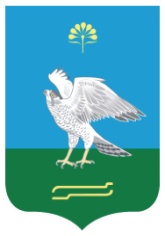 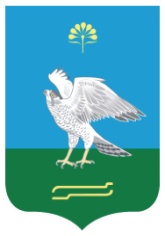  советы ауыл биләмәhе                                                                                                                                                                                                                                                                                                                                                                                                                                                                                                                                                                                                                                                                                                                                                                                                                                                                                                                                                                советыСовет сельского поселения Новокарамалинский сельсовет муниципального района Миякинский районРеспублики Башкортостан